Руководителям отделов(управлений, комитетов)культуры органов местногосамоуправления муниципальныхобразований областиБюджетное  учреждение культуры  Вологодской области  «Центр народной  культуры» (БУК ВО «ЦНК»)  25 февраля 2020 года  проводит семинар для руководителей и специалистов учреждений культуры области (1-2 человека от муниципального района) по теме «Творческое оформление концертных номеров и тематических программ, посвященных 75-летию Победы: от идеи до воплощения».  Ведущий семинара: Макарова Марина Германовна, режиссёр массовых областных и городских мероприятий, отличник народного просвещения, лауреат премии Федеральной службы исполнения наказаний России, лауреат конкурсов авторской песни.В программе:1. Сценарно-режиссёрский  замысел концертного мероприятия.2. Основные принципы построения концертной программы от пролога до финала.3. Синтез художественных  жанров в концертном номере.4. Просмотр и обсуждение практического материала в подготовке праздничных мероприятий, посвященных 75-летию Победы.5. Круглый стол «Опыт работы муниципальных учреждений культуры по проведению мероприятий, посвященных дню Победы».Предлагаем участникам семинара привезти с собой  готовые сценарии в печатном варианте для взаимного обмена. Регистрация участников 25 февраля с 9.00 до 10.00 по адресу: г. Вологда, Советский проспект, д. 16 "Б", 2 этаж. Проезд от вокзалов автобусом № 6 до остановки "Драмтеатр". Время проведения занятий с 10.00 до 16.30.  Оплата командировочных расходов и проживание производится за счет направляющей стороны. Участникам семинара предоставляются места в общежитии Вологодского областного колледжа искусств по адресу: ул. Октябрьская, д. 19, тел. 8(8172) 21-03-95. Стоимость проживания 300 руб. в сутки. Проезд от вокзалов троллейбусом № 4 до остановки «Улица Мира».Кандидатуры участников семинара просим сообщить до 20 февраля 2020 года Мельниковой Елене Витальевне, вед. методисту отдела информационно-просветительской работы по телефону: 8(8172) 72-13-48 или электронной почте elvit64@mail.ru В заявке необходимо указать: ФИО, место работы, должность, необходимость в предоставлении общежития, контакты.Стоимость семинара:  1 200,00  руб. Оплата семинара может быть произведена:физическими лицами - за наличный расчетюридическими лицами - только за безналичный расчет.Юридических лиц для выписки счета до 24 февраля  2020 г. просим сообщить свои реквизиты по электронной почте elvit64@mail.ru По окончании семинара участникам выдается сертификат и оригиналы документов, необходимых для оплаты.И.о.директора                          	И.Н. Шмидт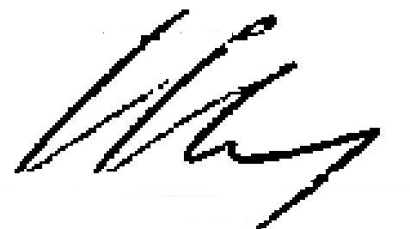 ДЕПАРТАМЕНТ КУЛЬТУРЫ И ТУРИЗМА ВОЛОГОДСКОЙ ОБЛАСТИбюджетное учреждение культуры Вологодской области«ЦЕНТР НАРОДНОй КУЛЬТУРЫ»(БУК ВО «ЦНК»)Россия, 160001, Вологда, Мира, 36, 5 этаж, оф. 14Телефон/факс (8172) 72-49-31, e-mail: onmc_vologda@mail.ru,р/сч. № 40601810600093000001 в Отделении Вологда г. Вологда л/с 007200081,ИНН 3525016239, КПП 352501001  27.01.2020  №    01-23/39                             На № ___________ от _____________